Проект: « Не идется и не едится, потому что гололедица»Цель: создавать педагогические условия для формирования у детей представления о гололеде и способах борьбы с ним. Способствовать ознакомлению детей с правилами безопасности во время гололеда.Вид проекта:По приоритету метода:  исследовательский.По количеству участников:  коллективный.По продолжительности: краткосрочный.Актуальность: Март. Наступила пора легких заморозков и оттепелей. Это наилучшее условие для гололеда. Наблюдая за погодой во время прогулки, мы подвели детей к тому,  что снег в теплую погоду превращается в воду, а вода под действием низкой температуры может превратиться в лед. 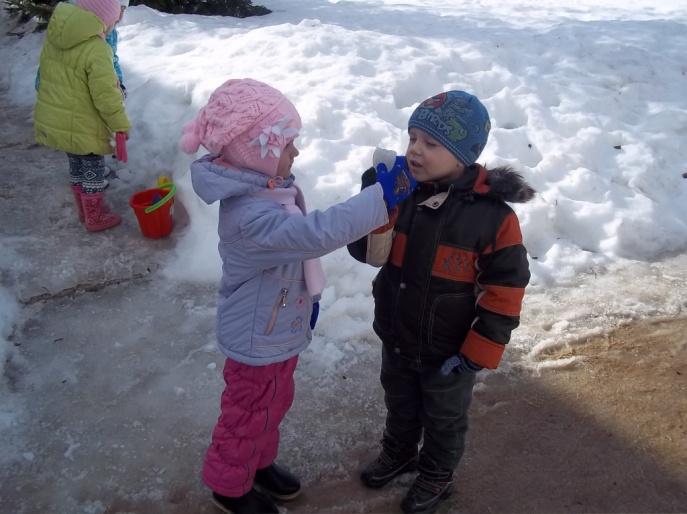 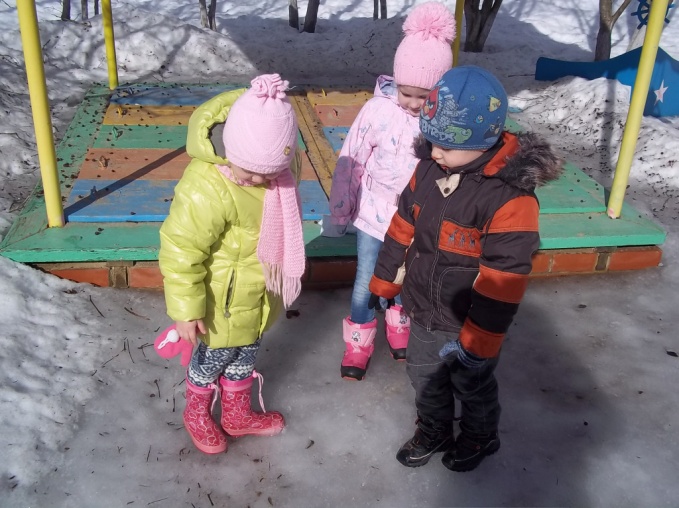 Идти на прогулку по тропинке, покрытой льдом,  очень опасно, можно поскользнуться и упасть. Возникла проблема: чем опасен гололед и как с ним бороться.На первом этапе мы организовали условия для систематизации знаний детей по теме « Гололед» (подобрали иллюстрации , стихи, загадки, рассказы).На втором этапе во время прогулки мы постарались создать условия для экспериментально-исследовательской деятельности детей: дети посыпали лед сахаром, солью, песком, поливали водой, покрывали простыней.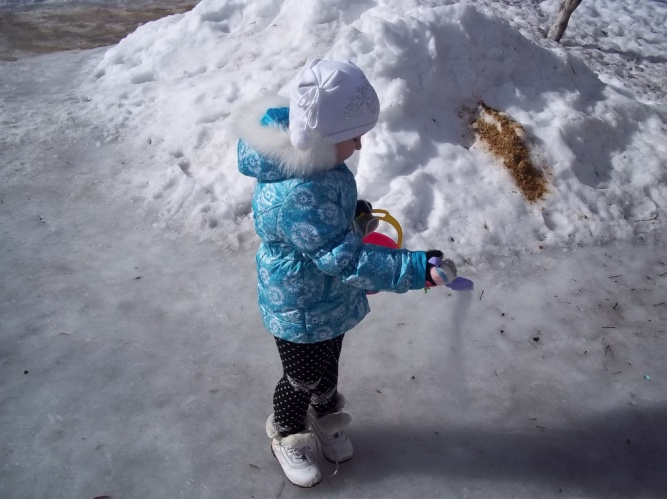 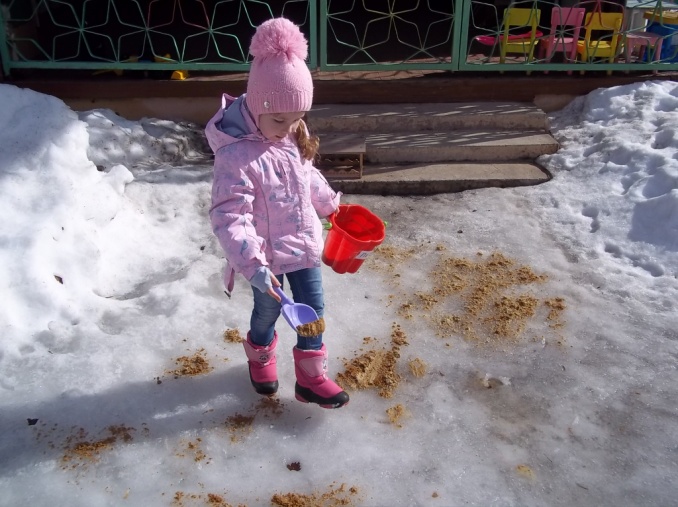 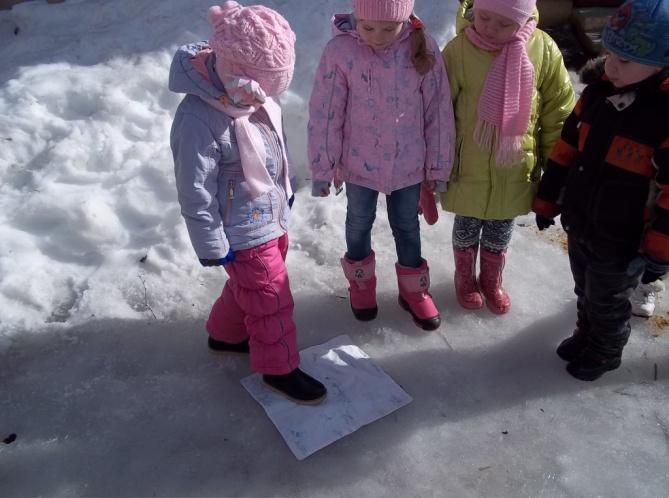 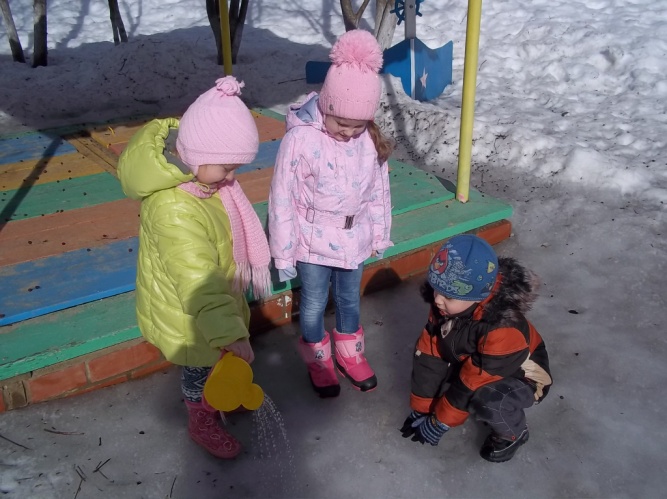 Придя в группу, мы составили и заполнили  морфтаблицу « Чего боится лед?»Продуктом нашего проекта стала стенгазета « Как мы боролись с гололедом» и информационно – выставочный материал для родителей « Правила поведения во время гололеда». Муниципальное бюджетное дошкольное образовательное  учреждение         центр развития ребенка – детский сад №41 «Звездочка»                         Экологический проект : « Не идется и не едится, потому что гололедица»                                                        Составила воспитатель МБДОУ:                                                                                      Забродина Н.Н.                                       Г.Саров 2015 г.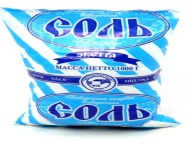 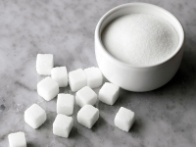 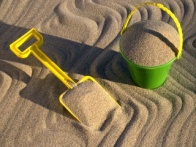 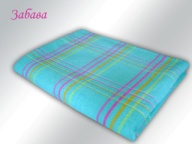 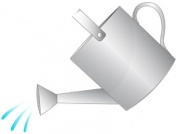 боится++Не боится___